PROFILO CANDIDATISARTORETTO SINDACONAZZARENO BOLZON
Docente di Lettere in pensione – già vice-preside dell’IPSIA Galilei fino al 2018;
Consigliere comunale dal 1980 al 1990– e dal 1994 al 1996; Assessore dal 1982 al 1985 allo sport e ai servizi sociali.
Coordinatore regionale del Movimento per la Democrazia – La RETE dal 1993 al 1996.
Fondatore, e attualmente referente, del Coordinamento delle Scuole d’Infanzia Parrocchiali.
Candidato a sostegno di Sartoretto Sindaco per volontà della frazione di S. Floriano e di varie persone impegnate in ambito sociale e culturale a Castelfranco Veneto. Grato per la stima dimostratami, metto a disposizione la mia esperienza e la mia competenza per una valorizzazione delle periferie, frazioni e quartieri, per un piano complessivo di investimento sulla mobilità ciclo-pedonale e sul trasporto urbano; per un rafforzamento dei servizi vitali per frazioni e quartieri; per un progetto strutturale che riqualifichi il sistema scolastico a Castelfranco. Primo impegno inderogabile: avviare trattativa per acquisto di Villa Balbi a S. Floriano per mantenere e riqualificare la Scuola Media, e per valorizzare parco e barchessa finalizzate ad attività ricreative, sportive e culturali per la frazione e per tutta la città di Castelfranco Veneto.GIACINTO CECCHETTO
Ho accolto l’invito di Sebastiano Sartoretto e mi sono candidato nella sua lista per rinnovare l’impegno che ho profuso per trent’anni tra Biblioteca Comunale, Museo, Archivio Storico, Mostre, Convegni, Manifestazioni culturali e di promozione turistica d’ogni genere, pubblicazioni, relazioni e collaborazioni con le Associazioni, con tutte le Scuole. Molto deve essere fatto sul terreno dello sviluppo culturale, in ogni ambito, della comunità cittadina e delle comunità frazionali, operando sempre per un nuovo respiro, per nuovi sguardi verso orizzonti di relazioni sempre più ampi, con la qualità e l’energia che Sartoretto sindaco saprà mettere in campo con la sua squadra.
Giacinto Cecchetto, già direttore dal 1982 al 2011 della Biblioteca Comunale e dell’Archivio Storico di Castelfranco Veneto, e dal 2009 al 2011 del Museo “Casa Giorgione”. In tale veste ha redatto progetti culturali e scientifici relativi a campagne di restauro, di documentazione fotografica, di catalogazione e inventariazione scientifica di patrimoni bibliografici, archivistici e museali; nonché l’allestimento di oltre 150 mostre d’arte antica e contemporanea (tra cui “Giorgione” 2009–2010), di eventi musicali, manifestazioni folkloristiche, di convegni di studio regionali, nazionali e internazionali. È autore di numerose opere documentanti la storia e il patrimonio culturale della città di Castelfranco Veneto, del suo territorio e di aree contermini.
MASSIMO FASOLI
Vivo a Castelfranco da circa 40 anni. Quando sono arrivato ho trovato una città che, in un bel contesto storico, aveva inserito elementi di modernità, un coerente progetto urbanistico, sociale, culturale ed un ospedale di assoluta avanguardia. Castelfranco è proprio al centro del Veneto, quasi equidistante con Vicenza, Treviso, Padova, vicina anche a Venezia. Eppure, negli ultimi vent'anni sono progressivamente falliti tutti i progetti di rilancio come la metropolitana di superficie, l'Ospedale, seri collegamenti con la nuova strada pedemontana, un teatro e un palazzetto dello sport, una piscina, impianti sportivi, parchi giochi adeguati e agibili, un serio rilancio turistico, ecc.
Siamo insomma in una città che, da venti anni, è in pieno declino.
Le mie attuali esperienze di volontariato nel sociale, mi fanno inoltre dire, con cognizione di causa, che siamo assolutamente carenti e disattenti verso una categoria sociale silente ma sempre più ampia, specie dopo la pandemia: I POVERI. Qui, insieme, si somma la totale disattenzione dell'amministrazione comunale con quella sociale. Forse sono passate troppe generazioni, così abbiamo rimosso o dimenticato le origini venete che significano innanzitutto solidarietà, esperienza di migrazioni (tutti i miei nonni sono dovuti migrare dal Veneto, è così che sono nato a Genova), accoglienza verso gli altri e i diversi.
Abbiamo dimenticato anche personaggi che sono stati dei giganti per quanto hanno fatto, come Tina Anselmi e Domenico Sartor.
Prima che sia troppo tardi, occorre una decisa svolta, un cambio di passo. Per questo cerco di dare una mano alla lista “Sartoretto Sindaco”, perché occorre agire subito, ora! Perché CASTELFRANCO MERITA di più. BuoLAURA VIOLA
Mi chiamo Laura Viola, ho 54 anni, faccio l’imprenditrice nel mondo della comunicazione e vivo da sempre a Castelfranco. Ho deciso di candidarmi alle elezioni amministrative 2020 nella lista “Castelfranco Merita Sartoretto Sindaco” per contribuire a ritrovare la strada che Castelfranco ha perso nelle serrande chiuse, nel cemento senza discernimento, nell’incuria delle aree verdi, nello spregio del nostro ospedale, in quella triste classifica che ci vede tra le città più inquinate del Veneto, di fatto in una fitta nebbia di disinteresse, di rassegnazione, di incompetenza, spesso anche becera.
Mi auguro che tante persone vadano sul sito www.sebastianosartorettosindaco.it , lì c’è il programma con le proposte precise e concrete; sarebbe molto bello se dedicaste un pochino del vostro tempo a capire su quali cose abbiamo scelto di impegnarci e come vogliamo farlo, magari anche confrontando la nostra proposta con i programmi degli altri… Andare a votare sapendo cosa si sta scegliendo può far superare qualsiasi schieramento, qualsiasi pregiudizio e permettere a ognuno di noi di fare davvero il bene di Castelfranco. Buon voto a tutti! E che sia buono davvero… 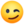 VITTORINO MASON
Sono Vittorino Mason, ho 58 anni e lavoro alla COOP di Castelfranco Veneto.
Coordino da anni il Gruppo Naturalistico Le Tracce che si propone di diffondere la cultura ambientale.
Scalo le montagne e racconto attraverso i libri ed articoli questo luogo per me elettivo.
Fin da giovanissimo il mio impegno è sempre stato rivolto a diffondere la cultura del rispetto della natura, dell’adozione di comportamenti ecologici e non inquinanti.
Un impegno che tuttora in molti modi continuo a portare avanti e che ritrovo nel programma di Castelfranco Merita.
Per questo ho deciso di candidarmi a sostegno di Sebastiano Sartoretto Sindaco.GIUSEPPE VINCENTI
Sono Giuseppe Vincenti, abito nella frazione di S. Andrea e sono candidato consigliere comunale nella coalizione che sostiene la candidatura a Sindaco di #SebastianoSartoretto. Le frazioni sono un patrimonio storico e paesaggistico che arricchiscono il territorio di Castelfranco. Un territorio che ha fame di piste ciclabili, di un trasporto pubblico leggero ecosostenibile che avvicini le periferie al centro cittadino. Le frazioni chiedono un sostegno per le scuole dell'infanzia e dell'obbligo, di aiuti per mantenere e favorire l'insediamento dei servizi di prima necessità, di una costante attenzione alle manutenzioni stradali e alla tutela delle aree verdi pubbliche. Ritengo inoltre che sarebbe interessante avviare un ragionamento sulla possibilità di dislocare sul territorio alcuni servizi sociosanitari di base, anche utilizzando strutture pubbliche dismesse. Se dobbiamo giudicare l'amministrazione uscente dai risultati, bisogna dire che non è stato fatto molto in questo senso. Tanto per fare un esempio che riguarda la mia frazione, il progetto della pista ciclabile che dovrebbe collegare S. Andrea a Soranza è stato completamente dimenticato (domanda: dov'è stato il consigliere di maggioranza di S. Andrea in tutti questi anni?).
Tutto questo si può fare. Io ci credo e vi invito a sostenere e votare la lista "Sartoretto Sindaco - Castelfranco merita".SILVIO D’AMICONE
Insegno al Liceo Giorgione da più di vent’anni, e col tempo ho sentito sempre di più di appartenere alla comunità castellana. Ben presto, infatti, ho imparato ad amare profondamente questa cittadina, dalla quale mi sono sentito pienamente accolto. Ciò che ho visto succedere negli anni, tuttavia, mi ha spesso lasciato perplesso sul piano della vivibilità dell’assetto urbanistico e della dignità del contesto sociale. Come docente di Storia dell’Arte che da sempre si è appassionato alle ricerche sull'opera di Giorgione, sono particolarmente interessato alla valorizzazione dell’insostituibile patrimonio artistico, monumentale e culturale di cui Castelfranco può legittimamente vantarsi, ma ho altrettanto a cuore la salvaguardia di un ambiente urbano che non può più rinunciare ad essere pensato a misura d’uomo, ma deve piuttosto tornare a farsi accogliente per il cittadino. Allo stesso modo vorrei vedere un’amministrazione molto più attenta nei confronti delle persone che soffrono disagi sociali ed economici, consentendo finalmente alla cittadinanza castellana di potersi dire orgogliosa della propria capacità di costruire una comunità solidale.
GIORGIO FERRONATO
"Sono Giorgio Ferronato, 28 anni, laureato in Lettere Classiche alla Scuola Normale Superiore di Pisa e attualmente docente alle superiori. Appassionato di musica classica, dirigo il coro parrocchiale di Salvarosa e sono membro del Kairos Vox.
Per fare politica credo sia necessaria molta esperienza, ma anche energie e prospettive nuove. Penso che la coalizione Castelfranco Merita, a sostegno del candidato sindaco Sebastiano Sartoretto, possieda entrambe le cose. Per questo ho deciso di mettermi in gioco."
ANNACHIARA QUER
"Sono Annachiara Quer. Di formazione sono ingegnere per l’ambiente e il territorio ed insegno matematica all’IPSIA Galilei di Castelfranco.
Permane l’interesse per progetti di cui mi sono occupata per anni, come la realizzazione di opere pubbliche funzionali ed esteticamente gradevoli: una rete di vie ciclabili e pedonali percorribili dalle utenze deboli in piena sicurezza, da pedoni, da diversamente abili, con i passeggini e in bicicletta.
È inoltre fondamentale l’avvio di un dialogo proficuo tra l’Amministrazione e gli istituti scolastici di ogni ordine e grado. Sono più di vent’anni che Castelfranco non investe nella scuola.
Serve un progetto lungimirante, che risolva il problema dell’edilizia scolastica, che garantisca la costante sinergia tra Scuola e Amministrazione per offrire agli studenti servizi efficienti ed efficaci."SONIA DE FAVERI
Mi sono affacciata alla politica giovanissima, avendo a cuore le sorti della mia frazione S. Floriano, il collegamento con le altre frazioni e le sofferenze delle persone che mi circondano. Stanca di promesse elettorali, tuttora non mantenute (per esempio la mancanza della Piazza come luogo di aggregazione e incontro) e di soprusi edilizi che ne hanno già fin troppo condizionato l’identità, continuerò a combattere perché San Floriano resti frazione viva e attiva, incentivando la manutenzione di Villa Balbi: la scuola media deve rimanere lì!
Faccio parte come volontaria dell'AITSAM, associazione italiana per la salute mentale. Continuerò a impegnarmi affinché vengano conservati ed incrementati i diritti delle persone fragili, con sempre maggiore apertura nel ricevimento ed ascolto dei bisogni e dei suggerimenti, perché sono le cittadine e i cittadini dal basso ad essere esperti delle sofferenze a cui dare risposte rapide e concrete.
Solamente con #SebastianoSartoretto e nel programma che propone in #CastelfrancoMerita potremo portare soluzioni per la nostra comunità.MARTINA MASO
Martina Maso, 40 anni, diplomata in ragioneria presso l’istituto Martini di Castelfranco. Contabile di professione ma con la passione per l’arte, la storia e la cultura. Da alcuni anni faccio parte del gruppo Torre Civica di Castelfranco, del Palio e in altre associazioni sempre in ambito culturale. Grazie a queste esperienze ho visto e affrontato i problemi e soprattutto le carenze nel settore "Cultura" di questa attuale amministrazione. Per questo ho voluto candidarmi e sostenere il candidato Sartoretto, perché voglio e vogliamo ridare un nuovo slancio culturale alla città. Castelfranco Merita molto di più.MARCO MONDI
Storico dell’arte e comproprietario dello Studio Mondi Dipinti Antichi e Moderni di Castelfranco Veneto, da decenni mi occupo della storia e dell’arte della nostra città e del suo territorio con studi e ricerche, pubblicazioni, catalogazioni e mostre, come quella sulle opere del nostro Museo Civico, quelle su Noè Bordignon, quella sui fratelli Vittorio e Romolo Tessari, quella su Bruno Gherri Moro e molte altre ancora.
Nonostante le mie simpatie e le mie convinzioni sostanzialmente “venetiste”, anche a livello politico, devo purtroppo constatare sempre di più che, nel settore culturale che più conosco, quello delle arti visive, Castelfranco continua alquanto a zoppicare, quando invece potrebbe trovare, anche in esso, un volano essenziale per una ripresa e una valorizzazione generale del nostro territorio, godendo di un indotto formativo tutt’altro che marginale, anche a livello economico, quanto mai necessario oggi. A tal riguardo, Sebastiano Sartoretto ha sempre dimostrato una sensibilità di analisi e di comprensione che potrebbe davvero dare una svolta alla nostra città.GIANPAOLO (GIMO) MORANDINI
Sono Gianpaolo Morandini, ho 62 anni e gestisco una edicola cartolibreria in centro a Salvatronda.
Il contatto quotidiano e sincero con i cittadini, i loro problemi e quelli della frazione, le loro storie, le loro aspirazioni, mi hanno spinto a prendere parte attiva nella politica locale.
Come consigliere comunale sarò attento e presente fra i cittadini, battendomi in consiglio affinché le loro istanze vengano accolte nel rispetto della legge e delle linee guida del programma elettorale.
Nelle frazioni e nei quartieri, devono essere incentivati i negozi di prossimità, i servizi essenziali e gli spazi di sana aggregazione sociale per giovani e anziani, affinché non si perda la vitalità e la sicurezza proprie di queste comunità.
L'onestà intellettuale e professionale di Sebastiano Sartoretto, la sua conoscenza profonda del territorio e dei meccanismi amministrativi, lo rendono persona giusta e affidabile alla guida della nostra città.ANTONIO FEDON
Mi presento come candidato consigliere con Sebastiano Sartoretto, è la prima volta che in politica ci metto la faccia, il cuore e la passione perché “la politica è la più alta forma di carità …” (papa Poalo VI)
Sono Architetto, Paesaggista e Urbanista di professione, ho 47 anni, voglio mettere a disposizione la mia competenza per migliorare il territorio della castellana.
Vivo con la mia famiglia a Villarazzo, con moglie e due figli, sono una persona dinamica attenta e attiva nel volontariato, in parrocchia, nel coro e nella sagra paesana.
Mi rammarica vedere quanto la nostra città sia in sofferenza dal punto di vista del decoro, fossa sporche, cestini ricolmi, lampioni danneggiati, cassonetti in strada, strade e marciapiedi dissestati, verde pubblico lasciato allo sbando, macchine sui marciapiedi, accessibilità zero per i disabili, spazi sportivi inesistenti, strade senza illuminazione senza protezione per i pedoni e ciclisti incapacità di pianificare una viabilità urbana, servizi per gli studenti inesistenti, mancano aule, mancato palestre, mancano spazi sociali e di aggregazione.
A Villarazzo un lampione stradale lampeggia da 3 anni TRE anni , lampioni tenuti su col filo di ferro da 10 anni, cassette della telecom da 5 anni divelte, una fermata dell’autobus senza marciapiede da 8 anni, chiedo di essere il vero referente del territorio, la terra che amo “se non sei capace a comandare non puoi stare al comando” non ho segnalato questi disservizi perché oltre a me ci passano consiglieri e assessori e amministratori di questa città, ma che evidentemente non vedono quando guardano il degrado della città.
Mi impegno perché Castelfranco torni ad essere un polo d’attrazione in ambito scolastico, culturale, turistico e sportivo, una città che Merita di essere Amata.
Con “Castelfranco Merita” e Sebastiano Sartoretto per cambiare volto a Castelfranco.REGAZZO FRANCESCA
Sono Francesca Regazzo, 26 anni, laureata in Giurisprudenza e aspirante avvocato.
Credo molto nel programma e nella persona dell'Avv. Sartoretto, per questo ho accettato con orgoglio di candidarmi come consigliera nella lista "Castelfranco merita", per veder finalmente ascoltate le istanze dei giovani e delle giovani famiglie, per una Castelfranco più attenta alle necessità del tessuto sociale.
Sono sicura che l'avv. Sartoretto, che conosce profondamente il nostro comune e le esigenze della comunità, sia la persona giusta per migliorare la qualità della vita nella nostra Castelfranco.LAURA VIOLAMi chiamo Laura Viola, ho 54 anni, faccio l’imprenditrice nel mondo della comunicazione e vivo da sempre a Castelfranco. Ho deciso di candidarmi alle elezioni amministrative 2020 nella lista “Castelfranco Merita Sartoretto Sindaco” per contribuire a ritrovare la strada che Castelfranco ha perso nelle serrande chiuse, nel cemento senza discernimento, nell’incuria delle aree verdi, nello spregio del nostro ospedale, in quella triste classifica che ci vede tra le città più inquinate del Veneto, di fatto in una fitta nebbia di disinteresse, di rassegnazione, di incompetenza, spesso anche becera.
Mi auguro che tante persone vadano sul sito www.sebastianosartorettosindaco.it , lì c’è il programma con le proposte precise e concrete; sarebbe molto bello se dedicaste un pochino del vostro tempo a capire su quali cose abbiamo scelto di impegnarci e come vogliamo farlo, magari anche confrontando la nostra proposta con i programmi degli altri… Andare a votare sapendo cosa si sta scegliendo può far superare qualsiasi schieramento, qualsiasi pregiudizio e permettere a ognuno di noi di fare davvero il bene di Castelfranco. Buon voto a tutti! E che sia buono davvero… CHIARA SILVESTRI
Mi chiamo Chiara Silvestri, ho 46 anni, vivo a Salvatronda e sono un avvocato.
Ho scelto di candidarmi a consigliere con la lista Castelfranco Merita perché desidero impegnarmi attivamente per la città in cui sono cresciuta e per la frazione che mi ha accolto dieci anni fa.
Faccio mie tutte le istanze e tutti i progetti contenuti nel programma della mia lista, profondamente convinta che, per rispondere agli attuali bisogni dei cittadini, sia necessario cambiare il modo di amministrare la città e le frazioni, privilegiando un approccio che valorizzi le loro peculiarità.
Intendo impegnarmi affinché Castelfranco torni ad essere un punto di riferimento all’interno della provincia, potenziando i tanti servizi che la città può e deve offrire. Al contempo, ritengo che debba essere maggiormente riconosciuto il ruolo delle frazioni garantendo i servizi essenziali e agevolando una mobilità sostenibile verso il centro.
Sono certa che Sebastiano Sartoretto, grazie all’esperienza maturata in tanti anni di partecipazione attiva alla vita politica della città, saprà rispondere fattivamente alle istanze di tutto il tessuto sociale ed economico offrendo finalmente delle soluzioni concrete a tutela della cittadinanza.DEMOCRATICI PER CASTELFRANCOCLAUDIO BELTRAMELLO
Ho 51 anni, sono un medico specialista in Igiene e Medicina preventiva e mi occupo di organizzazione e qualità dei sistemi sanitari. Ho anche lavorato in prima persona per affrontare al meglio l’epidemia COVID nei mesi passati.
A lungo impegnato all’estero e in particolare in Africa, per l’Organizzazione mondiale della Sanità e per il CUAMM di Padova, sono rientrato a Castelfranco da 13 anni e da 10 mi dedico anche alla politica della mia città, Castelfranco. Sono stato Consigliere comunale di opposizione per la lista civica Sartor e, cinque anni fa, sono stato scelto come candidato sindaco del centrosinistra, sfiorando la vittoria contro l’attuale Sindaco uscente Marcon.
Da allora, ho continuato e continuo a battermi in Consiglio comunale dove ho contrastato, in particolare, il pesante piano di ridimensionamento dell’ospedale generalista voluto dalla Lega. Oggi sono anche coordinatore del gruppo Sanità e sociale del Partito democratico in Veneto e, soprattutto, sono il compagno di Daiana e il padre della piccola Sole.
Sostengo convintamente Sebastiano Sartoretto, è il Sindaco che Castelfranco si merita, e per questo ho accettato di candidarmi anche per il consiglio comunale. TERESA SPALIVIERO
Sempre attenta agli aspetti sociali e politici della vita democratica, con il pensionamento ho ripreso l’impegno politico attivo. Dal dicembre 2018 sono segretaria del Circolo PD di Castelfranco Veneto.
La mia città ha vissuto 20 anni di promesse, 20 anni passati dapprima a creare le premesse per il saccheggio di Castelfranco e poi ad attuarlo, con una spaventosa accelerazione negli ultimi 5 anni.
Adesso è ora di voltare pagina, con una nuova visione di Castelfranco Veneto e della sua ricchezza culturale, di tradizioni e solidarietà di borghi e borgate, di piazza Giorgione e delle tante piazze, di un Ospedale completo, vicino, accessibile, veloce e tempestivo.
Voltare pagina si può. Far tornar grande la nostra città si può, con Castelfranco Merita Sartoretto Sindaco. L’importante è ANDARE A VOTARE E VOTARE BENE: nella scheda azzurra, BARRARE I RIQUADRI PIÙ BASSI.ALESSANDRO BOLDO
Sono Alessandro Boldo.
La mia esperienza politica è cominciata cinque anni fa con la candidatura alle primarie del centrosinistra.
Sono candidato nella lista "Democratici per Castelfranco" a sostegno di Sebastiano Sartoretto.
A questo link c’è un breve curriculum: https://www.democraticipercastelfranco.it/it/p/candidato/n/BOLDO%20ALESSANDRO
E nella mia pagina facebook alcuni spunti portati avanti negli ultimi cinque anni: https://bit.ly/3icGVHMFRANCO POMIATO
Ho lavorato come pediatra negli Ospedali di Treviso e Belluno e in seguito a Castelfranco Veneto come aiuto neuropsichiatra infantile; infine dal 1985 fino alla pensione sono stato pediatra di famiglia a Castelfranco.
Dal 2017 sono membro del Consiglio di Amministrazione (e vicepresidente) del Centro per anziani Domenico Sartor di Castelfranco.
Circa 40 anni fa sono arrivato a Castelfranco, attratto dal suo Ospedale e dai Servizi sanitari territoriali come la psichiatria e la neuropsichiatria infantile che a quei tempi erano a livello di eccellenza; con il passare degli anni, ho assistito al lento declino di tutto il sistema sanitario; la situazione è nettamente peggiorata con le ultime Amministrazioni di centro destra, in particolare con l’ultima guidata da Stefano Marcon.
Ho deciso pertanto di sostenere Sebastiano Sartoretto, candidato sindaco della coalizione di centrosinistra “CASTELFRANCO MERITA” con la lista “DEMOCRATICI PER CASTELFRANCO” perché voglio dare il mio contributo:
1. Per uno IOV forte, sicuro punto di riferimento nel Veneto per ammalati oncologici; solo così potrà rimanere a Castelfranco e non ritornerà a Padova quando il nuovo Ospedale sarà terminato.
2. perché i cittadini di Castelfranco possano usufruire di servizi sanitari e territoriali adeguati alle loro esigenze.MARIO BERTOLO
Mi impegnerò soprattutto per:
• un ospedale per tutti, con servizi e reparti di eccellenza
• mura e centro storico “restaurati” e turisticamente attraenti
• una viabilità più scorrevole, meno invadente, sicura per pedoni e ciclisti
• palazzetto dello sport, piscine e impianti sportivi adeguati ai tempi
• scuole dell’obbligo e superiori, con aule e laboratori sufficienti e palestre
• una struttura polifunzionale che ospiti spazi adeguati per manifestazioni e spettacoli
• l’AEEP che ristrutturi le abitazioni e ne realizzi di nuove
Aiutaci a voltare pagina, Sebastiano Sartoretto è l'uomo giusto per un governo diverso per la nostra città. Fa la croce su Sartoretto e scrivi Bertolo.GIOVANNI COLOMBO
Docente di Psichiatria all'Università di Padova. Ambientalista, co-fondatore di Piazza Grande e Comitato Città Futura. Mi impegno per una sanità pubblica, per contrastare consumo di suolo e cementificazioni selvagge, per la implementazione di aree verdi, per una riqualifica del centro storico, per un pronto soccorso psichiatrico ed un sostegno alle famiglie con pazienti psicotici gravi.VINCENZO LAMBERTI
Mi chiamo Vincenzo Lamberti e mi candido nella Coalizione #CastelfrancoMerita a sostegno di #SebastianoSartoretto Sindaco. Da oltre 15 anni lavoro per il nostro territorio, Presidente Associazione di Quartiere Bella Venezia per oltre 10 anni ed ora Consigliere, co-fondatore e attuale Presidente Coordinamento Quartieri e Frazioni di Castelfranco, membro Associazione “Non correre accorri AIFVS” e …altro. Ritengo che le Associazioni di Quartiere e Frazione di Castelfranco, pur ognuna con le proprie specificità, rappresentino la vera ricchezza del nostro territorio; da troppi anni però non sono né ascoltate né supportate dall’attuale Amministrazione. Il mio obbiettivo è di proseguire l’impegno per il loro sviluppo ad iniziare dall’istituzione di un trasporto pubblico ecosostenibile, la realizzazione di ciclabili interconnesse, la salvaguardia dell’ambiente ma soprattutto per riportare in primo piano il rapporto con le Associazioni, perché solo chi vive il proprio territorio ne conosce realmente i fabbisogni e le problematiche.AGNESE ZANONATO
Sono Agnese Zanonato e sogno una Castelfranco dove si possa vivere bene, con viabilità sostenibile, servizi che funzionano, persone che si sentono “curate” da chi amministra la cosa pubblica. Sogno che questa “cura” sia tangibile al più presto, ma che sia anche programmata in modo che duri nel tempo e miei nipoti e pronipoti possano goderne i frutti.
Per questo sostengo Sebastiano Sartoretto Sindaco e la sua squadra di cui sono orgogliosa di far parte.SILVIA MASON
Sono Silvia Mason. Sono una psicologa e psicoterapeuta e, grazie al mio lavoro, sono a contatto con molti giovani. Ho deciso di scendere in campo a fianco di Sebastiano Sartoretto Sindaco di Castelfranco e candidarmi a consigliere comunale nella lista “Democratici per Castelfranco”, per dare un’alternativa sociale e culturale ai giovani, per aiutarli a trovare spazi d’incontro dove poter esprimere le proprie idee e avere la possibilità di creare iniziative culturali e sociali a beneficio di tutta la cittadinanza. Come sportiva ed ex atleta vorrei che la mia città, Castelfranco Veneto, mettesse a disposizione degli spazi per praticare sport d’eccellenza e non, per dare nuove opportunità a beneficio della salute e del benessere psicofisico.MATTEO BENETTON
Sono Matteo Benetton, 25 anni, attualmente imprenditore nel settore del turismo.
I miei interessi sono la storia, il cinema e la musica.
Ho deciso di scendere in campo con la coalizione Castelfranco Merita perché ritengo che questa squadra, guidata dal nostro candidato sindaco Sebastiano Sartoretto, sia quella che da più spazio e valore ai giovani finora bistrattati e ignorati dall'attuale amministrazione.
Per il bene di Castelfranco c'è bisogno di un rinnovamento non solo nelle parole ma anche nei fatti perché...Castelfranco Merita.FRANCESCA DURIGHEL
Mi chiamo Francesca Durighel, ho 36 anni e vivo a Castelfranco. Faccio la maestra al Centro Infanzia di San Floriano.
Nell'ambito della cooperazione sociale, per una decina d'anni, mi sono occupata di politiche giovanili, familiari, pari opportunità e di politiche attive del lavoro e per l’impresa - favorendo l'occupazione giovanile e femminile e accompagnando aspiranti imprenditori nella nascita di nuove imprese.
Sono felice di candidarmi alle elezioni comunali con Castelfranco Merita Sartoretto Sindacoper portare avanti insieme le cose che mi stanno a cuore!ANNA BASSANI
Mi chiamo Anna Bassani, in pensione per inabilità dal 2011.
Durante la mia vita lavorativa e nelle associazioni di volontariato, ho avuto modo di incontrare moltissime persone. Ho sempre cercato di dare ciò che avevano bisogno affinché non si sentissero a disagio verso di me e verso gli altri. Si impara reciprocamente.
Il mio obiettivo è continuare l’impegno preso per tutelare i diritti e i doveri delle persone diverse anche per disabilità, per concorrere al vivere civile, perché tutti possano trovare il loro spazio di ascolto per una integrazione sociale. Reale.
Castelfranco merita una convivenza civile e solidale, #CastelfrancoMerita di avere #SebastianoSartoretto come Sindaco, che io sostengo con il mio impegno nella lista “Democratici per Castelfranco”.GIOVANNA PIROLO
Laureata in farmacia, ho esercitato in farmacia al pubblico, in farmacia ospedaliera e in un'industria farmaceutica, occupandomi di documentazione scientifica e progetti culturali in Italia e in Europa (Londra, Parigi, Madrid). Ho collaborato con l'Università di Padova seguendo progetti di restauro (Aula Magna, Teatro Anatomico, Orto botanico), con l'Abbazia di Praglia (Centro Convegni), e l'Abbazia di Santa Giustina (i Portali per la Storia). Ho terminato la mia vita lavorativa come farmacista. Ora sono in pensione. Vorrei mettere a disposizione della mia città, dove sono nata e tornata a vivere da 15 anni, le mie esperienze in ambito culturale, per rianimarne la vita e gli eventi con una comunicazione efficace.
Penso che Sebastiano Sartoretto sia il Sindaco che Castelfranco Merita e sono orgogliosa di far parte della sua squadra.
GRAZIELLA BOVOLATO
Sono Graziella Bovolato, Avvocato dal 1992, candidata consigliere comunale nella lista Democratici per Castelfranco, che supporta Sebastiano Sartoretto candidato Sindaco.
Castellana da sempre, la maggiore di tre figlie in una famiglia operaia. Maturità classica, laureata a Padova in Giurisprudenza. Avvocato, ho avuto la fortuna di iniziare la professione presso l’avv. Gritti, allora Presidente dell’Ordine di Treviso.
Ho sempre dato la mia disponibilità professionale a favore della comunità, svolgendo anche per alcuni anni l'attività di sostituto procuratore della Repubblica in ambito comunale presso la locale Pretura.
Sono iscritta al registro degli avvocati abilitati al gratuito patrocinio, avendo sempre avuto particolare attenzione per le persone in difficoltà e meno abbienti.
Ho accettato con entusiasmo la possibilità di entrare in lista con la coalizione “Castelfranco Merita”, per la candidatura del collega avv. Sebastiano Sartoretto, al fine di poter concretamente contribuire con le mie competenze professionali alle politiche sociali, economiche, sanitarie, culturali e di riassetto organizzativo urbanistico, per dare in impulso e svolta concreta allo sviluppo della nostra città dopo troppi anni di decadimento generale e del sociale e culturale in particolare.
Io ci credo: vi invito sostenere la coalizione per Sartoretto Sindaco.FRANCESCO NAGLIERI
Sono Francesco Naglieri, nato, cresciuto e residente a Castelfranco.
Mi considero un economista “atipico”: a 40 anni sono tornato sui banchi dell’Università per coronare il sogno che coltivo da bambino: diventare un archeologo.
Lavoro da 14 anni nel servizio Affari Generali e amministrativi del Museo Biblioteca Archivio di Bassano del Grappa, una realtà con una lunga tradizione di investimenti in cultura, da cui Castelfranco ha oggettivamente tanto da imparare.
Ho coordinato con piacere il gruppo di lavoro che si è occupato della stesura del programma di “Castelfranco Merita“ in materia di scuola, cultura e turismo, da cui emerge chiara la volontà di affrontare questi temi con una visione che preveda interventi strutturali di medio-lungo periodo, non semplici iniziative spot.
Mi impegno perché Castelfranco torni ad essere un polo d’attrazione in ambito scolastico, culturale e turistico, nella ferma convinzione che mia figlia meriti di crescere, quanto meno, nelle mie stesse condizioni, visto che non ho mai dovuto seguire una lezione in un’aula container.
Con “Castelfranco Merita” e Sebastiano Sartoretto per riempire il vuoto.RITA BRAMBILLA
Sono Rita Brambilla, da qualche anno vivo a Castelfranco Veneto, per stare vicina alla famiglia di mia figlia, che lavora per i servizi sociosanitari di una cooperativa, e aiutarla con la mia adorata nipotina Maria. Sono attiva nel partito democratico, nel sindacato pensionati e in associazioni che si prefiggono di migliorare la condizione delle donne e degli anziani.
Con entusiasmo ho dato la mia disponibilità a sostegno di Sebastiano Sartoretto, che sarà senza dubbio il miglior sindaco per Castelfranco.BERNARDINO SPALIVIERO
Sono medico radiologo impegnato nella diagnosi del tumore al seno. Ho lasciato dopo 34 anni il nostro ospedale, quando con il project financing di Galan e Zaia è stato avviato al declino, a danno degli Ammalati.
Da sempre nel Volontariato del Sangue, anche con ruoli nazionali e internazionali, valorizzando esperienza e qualità dei medici dell’Ematologia del nostro ospedale, maestri e anticipatori di scelte regionali venete e poi nazionali, che fanno del Sistema Trasfusionale un orgoglio italiano. Sono stato consigliere comunale, contrastando il tradimento politico delle Amministrazioni dell’epoca (oggi vediamo i frutti). Mi candido per far tornare Castelfranco protagonista del suo futuro, nella difesa e rilancio del suo destino, a vantaggio dell’intera comunità castellana. Sebastiano Sartoretto è il miglior Sindaco che la nostra città può avere e la coalizione Castelfranco Merita raccoglie le migliori personalità ed esperienze nei diversi settori che il nostro Comune può presentare nel contesto locale, provinciale e regionale. Davvero soddisfatto di essere in questa squadra forte e capace.BARBARA CINEL
Mi chiamo Barbara Cinel, insegno Lettere all'Istituto "A. Martini" di Castelfranco Veneto.
Da anni mi occupo di tematiche sociali e ambientali pur non essendo mai stata iscritta ad alcun partito politico e attualmente coordino il comitato "Città futura": mi spingono un innato forte bisogno di giustizia e la preoccupazione per lo stato di salute dell'ambiente che lasceremo alle generazioni future. L'inquinamento e la cementificazione che a Castelfranco hanno raggiunto livelli di criticità preoccupanti, sono causa delle peggiori malattie e del progressivo decadimento della potenziale meraviglia a cui potrebbe assurgere la nostra Castelfranco. Il mio impegno attivo di mamma e cittadina con la coalizione "Castelfranco Merita" nasce proprio dal sentito dovere di contribuire a voltare pagina assieme a persone che portano in dote, oltre alle loro specifiche competenze, una forte formazione morale.HOMLISTA FISCONGIANNI FISCON
Sono Gianni Fiscon, molti di voi mi conosceranno e sanno con quanta passione mi sia sempre dedicato alla nostra Città al centro ed in particolar modo alle Frazioni e ai Quartieri.
Quelli che stiamo attraversando sono giorni difficili. La crisi generata dalla pandemia di Covid 19 dovrà essere fronteggiata con energia e determinazione. Non è il tempo per le “mezze risposte” alle quali, troppo spesso, una certa politica ci ha abituato.
In questi anni mi sono battuto per la nostra Città presentando oltre 30 interrogazioni consiliari all’amministrazione uscente; molte delle quali, purtroppo, senza risposta.
Servizi, ambiente, qualità della vita sono al centro della mia azione amministrativa.
Zaia ha definito il nostro ospedale “un cadavere eccellente” dimostrando, così, profondo disprezzo per la nostra salute, le tante eccellenze che vi lavorano e la nostra storia!
Mi candido come capolista di Castelfranco Civica nella squadra di Sebastiano Sartoretto Sindaco.TOMMASO FRATTIN
Sono Tommaso Frattin, 30 anni, laureando in Scienze dell'Antichità all'università Ca' Foscari di Venezia. Nel tempo libero mi dedico all'artigianato e alla rievocazione storica. Ho deciso di mettermi in gioco per cercare di fare qualcosa di costruttivo per la mia città e la mia comunità, sulla scia di quanto fatto dai miei prozii Tina Anselmi e Livio Frattin. Mi candido con Castelfranco Civica, in appoggio al candidato sindaco Sebastiano Sartoretto, perché ritengo sia l'ambiente giusto per proporre nuove prospettive per cambiare e migliorare Castelfranco.MARIELLA CAMPAGNOLO
Da sempre risiedo a S. Andrea ed ho contribuito nella crescita, prima creando lavoro come artigiana e poi come punto di riferimento con un negozio.
Da alcuni anni purtroppo il paese non dispone più, nemmeno del negozio alimentare.
La totale assenza di dialogo con il consigliere di maggioranza è risaputa.
La mia vuole invece essere una presenza fisica, attenta sul territorio e una presenza costante di ascolto e di informazioni utili per migliorare le condizioni di vita.
MARIA BENEDETTA VALENTINI
Sono un'insegnante di scuola secondaria di secondo grado. La mia trentennale esperienza con ragazzi in una fascia di età vulnerabile mi ha resa molto sensibile alle situazioni comunemente definite di "disagio giovanile", che spesso nascondono una profonda fragilità psicologica. Tante famiglie vivono l'angoscia quotidiana di comportamenti disregolati, di fronte ai quali ci si sente impotenti, abbandonati e senza vie di uscita. È urgente la costruzione di una rete di supporto basata sulla sinergia tra Comune, ULSS e "volontari esperti" che sappia ascoltare e informare i genitori in difficoltà e li educhi alla corretta gestione dei momenti di crisi. Castelfranco Merita Sartoretto Sindaco saprà essere un'Amministrazione sensibile a questa emergenza e subito operativa.
FABRIZIO RETTORE
Sono Fabrizio Rettore, sposato e padre di due figli. Da oltre 20 anni ho dato il mio contributo volontario a varie associazioni (Borgo Padova, Salvarosa, Via Verdi, Borgo Pieve, Palio, Festa S. Valentino e non ultima come vice presidente della Pro Loco della città). Amo la mia città e pertanto voglio rimettermi in gioco con la lista Castelfranco Civica e sostegno convintamente #SebastianoSartoretto e il programma di #CastelfrancoMerita.ROBERTO STRADIOTTO
Sono Roberto Stradiotto (Venezia 1961), docente di lettere presso l’Istituto Tecnico Statale “Arturo Martini”. Ho trascorso gran parte della mia vita in area veneziana, dove ho svolto attività letteraria e organizzato eventi culturali. Mi sono inoltre impegnato in iniziative di volontariato culturale per la municipalità di Mestre, tra cui Corsi di italiano per stranieri. Credo nella riscoperta dell’identità civica della nostra comunità, nei valori della solidarietà, del rispetto umano e ambientale, nel disegno innovativo del piano urbanistico per restituire gentilezza e bellezza al nostro territorio. Per me la parola cambiamento significa miglioramento. Attualmente sono animatore del Comitato di iniziativa civica in onore di Tina Anselmi, finalizzato al compimento di un progetto che prevede il coinvolgimento delle giovani generazioni e delle energie positive, culturali ed economiche, della nostra realtà.
Per questo chiedo di esprimere il voto per Sebastiano Sartoretto Sindaco, lista Castelfranco Civica, preferenza Roberto Stradiotto.
FLAVIO TRENTIN
È ora di affrontare i problemi nella loro realtà, con competenza e senza assurde logiche di schieramento. Al giorno d'oggi tutto questo mi sembra possibile a Castelfranco solo con le liste che appoggiano la candidatura a sindaco di Sebastiano Sartoretto.MAGGIOTTO AGNESE
Mi chiamo Maggiotto Agnese ma sono conosciuta con il nome di Lucia.
Ho accettato l'invito a partecipare a questa campagna elettorale nella Lista Castelfranco Civica dando il mio contributo per avere una politica caratterizzata da seri principi etici e morali.
La vita mi ha insegnato che per raggiungere i grandi obbiettivi si deve procedere facendo piccoli passi, ed è proprio questo principio che mi ha fatto capire che anche il mio contributo in un grande gruppo può finalmente far cambiare rotta al governo della nostra città partendo dal rispetto per le frazioni e più attenzione per il sociale. Proprio per questo appoggio Castelfranco Merita e Sebastiano Sartoretto Sindaco.STEFANO MELTA
Sono Stefano Melta, ho 31 anni e sono laureato in Lingue Moderne per la Comunicazione e la Cooperazione Internazionale. Ho deciso di scendere nuovamente in campo, assieme alla squadra a sostegno del candidato Sindaco Sebastiano Sartoretto, perché ritengo giusto dare il proprio contributo in una città che negli ultimi anni ha smesso di investire sui giovani, sulla cultura e sull'ambiente.
Troppo spesso le logiche nazionali e le Indicazioni di partito rendono difficile la scelta di persone valide per la guida delle realtà comunali. Scelgo quindi questa lista civica per sottolineare quanto, più che sui simboli, sia giusto investire sulle persone: non è mai troppo presto per impegnarsi nel paese in cui si vive e, fortunatamente, non è nemmeno mai troppo tardi per migliorare le cose.
SIMONE VECCHIATO
Con grande piacere posso dire di essere il candidato più giovane a sostegno di Sebastiano Sartoretto.
Sono Simone Vecchiato, 20 anni, studente di scienze politiche relazioni internazionali, diritti umani. Impegnato nel volontariato e nell'associazionismo nel territorio del Camposampierese e della Castellana, collaborando nell'organizzazione della scuola di formazione socio-politica in città. Appassionato di storia, arte e attualità, scrivo periodicamente su Alterthink, un blog diretto da giovani ragazzi trattante temi di politica interna e internazionale.
L'uomo, affermava Aristotele, è un animale politico, e per questo ritengo sia un dovere morale non solo partecipare all'attività politica del proprio territorio, ma anche mettersi in gioco per tentare di migliorarlo e potenziarlo.
MILKO RONCATO
Mi chiamo Milko Roncato, vivo a Castelfranco Veneto.
Laureato nel 1997 in Ingegneria Civile indirizzo Trasporti, da allora mi occupo tra l’altro di viabilità e ambiente. Due temi che sembrano contrastare tra loro, ma che sono in realtà saldamente interconnessi. E due temi importanti nello sviluppo sociale della nostra Castelfranco, che necessita fortemente di viabilità sostenibile, viabilità dolce e di salvaguardia e rispetto del nostro fragile territorio, che molto spesso ultimamente è stato a dir poco bistrattato.
E proprio per poter dare il mio piccolo contributo alla soluzione delle problematiche e ad uno sviluppo ecosostenibile della nostra bellissima cittadina ho deciso (e ne sono felice) di candidarmi con Castelfranco Civica a sostegno di Sebastiano Sartoretto Sindaco.
Un sincero ringraziamento a tutti coloro che vorranno sostenermi.BARBARA NEGRI
Mi chiamo Barbara Negri. Sono un’insegnante e una persona che crede molto nel ‘lavoro di gruppo’. L’unione di un gruppo di persone verso una finalità comune che sia di tipo culturale, sociale o sportiva, è una formula vincente. Quello che manca a volte è la conoscenza, il coordinamento di tutta questa rete di associazioni che andrebbero, oltre che patrocinate dal comune, anche valorizzate e sostenute coinvolgendo la cittadinanza tutta. Credo nel volontariato e nei giovani. Lavorando nella scuola so quanto i giovani possono dare se coinvolti e motivati nel modo giusto e quanto ripagante sia per loro essere riconosciuti nel loro operato. L’unione fa la forza per me non è uno slogan è un dato di fatto! È per questo motivo che ho ritenuto di sostenere Sebastiano Sartoretto Sindaco.SILVIA ZOLETTO
Sono Silvia Zoletto. Ho deciso di candidarmi per essere parte attiva del cambiamento che vorrei. Mi presento per dare il mio contribuito alla realizzazione del programma di Castelfranco Merita negli ambiti in cui le mie competenze possono essere messe in gioco: cultura, turismo e ambiente, valore aggiunto per il benessere dei cittadini e spinta economica per la città.
Sostengo e chiedo di sostenere Castelfranco Merita, Sartoretto Sindaco, perché ritengo sia la lista per attuare il cambiamento di cui Castelfranco ha bisogno.CRISTINA FRATTIN
Mi presento come candidato consigliere per la seconda volta,
sono impegnata all’interno di alcune realtà del territorio castellano, dal volontariato di quartiere alla sensibilizzazione sui temi legati alla sicurezza stradale.
Partecipo attivamente alla vita scolastica; ho portato il pedibus a Castelfranco, e in 10 anni molti genitori con entusiasmo, hanno contribuito e sostenuto questo sano, educativo ed ecologico modo di andare a scuola.
Mi rammarica vedere quanto la nostra città sia in sofferenza dal punto di vista del decoro, cestini ricolmi, cassonetti in strada, strade e marciapiedi dissestati.
Ritengo importante la partecipazione attiva dei cittadini al miglioramento della nostra città.Nazzareno BOLZONGian Marco BALLESTRACCIGiacinto CECCHETTOSilvio D'AMICONESonia DE FAVERIRoberta DI MARTINOMassimo FASOLIAntonio FEDONGiorgio FERRONATOStefania GARATTIAlberto MARCHETTIMartina MASOVittorino MASONMarco MONDIGianpaolo “Gimo” MORANDINIBruno POZZOBON  Annachiara QUERFrancesca REGAZZOFabio SARTORChiara SILVESTRIBernardino SPALIVIEROSimone VECCHIATOGiuseppe VINCENTILaura Viola